חזרה מערכת ההובלהציין האם המשפט נכון/לא נכוןמערכת הדם באדם היא מערכת הובלה מחזורית הלב מעביר חמצן לריאות ופחמן דוחמצני לשאר חלקי הגוף מחיצת הלב מפרידה בין חדרים לעליות העורקים תמיד יוצאים מהלב  בלב האדם  4 חללים :עלייה שמאלית,עלייה ימנית,חדר שמאלי,חדר ימני .הדופן של החדר השמאלי עבה יותר מהדופן של החדר הימני 7. השסתומים מאפשרים זרימה חד-כוונית של הדם בלב 8. הדם הורידי זורם מהלב אל תאי הגוף 9. הדם העורקי זורם מתאי הגוף אל הלב 10. שסתומי מפרש מפרידים בין החדרים לבין העליות,לעומתם שסתומי הכיס מפרידים בין עורק      הריאה  לבין אבי העורקים 11. מחזור הדם הקטן הוא מסלול הדם מהלב לחלק העליון של הגוף וחזרה 12. מחזור הדם הגדול – המסלול שעושה הדם מהחדר השמאלי דרך הגוף לעליה  הימנית 13. שלושת כלי הדם העיקריים הם : וריד,מסתם ועורק 14. הנים בנוי משכבת תאים אחת המאפשרת לחומרים לעבור לרקמות וחזרה 15. וריד נבוב תחתון ועליון מזרימים דם לעליה הימנית שבלב מהו הליקוי העלול להתפתח אצל תינוק שגופו אינו מסוגל לייצר תאי דם לבנים?
 א.  קשיים בנשיאת החמצן.          ב.  ירידת רמת ההתנגדות למחלות מדבקות.
 ג.  קרישה איטית מדי של הדם.                 ד.  עליה בלחץ הדם.מה בין עורק לוריד?
א.יש חילופי חומרים בין העורק לבין הרקמות ואין חילופים כאלה בין הווריד לבין הרקמות. 
ב. יש חילופי חומרים בין הווריד לבין הרקמות ואין חילופים כאלה בין העורק לבין הרקמות. 
ג. העורק הוא שרירי והדם זורם בו מן הלב, הווריד אינו שרירי והדם זורם בו אל הלב. 
ד. לחץ הדם בווריד גדול מאשר בעורק.
מעבר החמצן מהדם לתאי רקמת השריר מתבצע דרך:
א. דופן כלי הדם הנימיים.    ב. דופן העורקים הראשיים בלבד. 
ג. דופן כל כלי הדם.             ד. דופן העורקים.תפקיד תאי הדם האדומים הוא:
 א. סיוע בקרישת הדם.       ב. הובלת חמצן ופחמן דו חמצני. 
 ג. העברת מזון.                  ד. הגנה מפני חידקיםתפקיד לוחיות הדם הוא: 
א. סיוע בקרישת הדם.  ב. הובלת חמצן ופחמן דו חמצני.
ג. העברת מזון             ד. הגנה מפני חידקים.6. איזו טיפת דם תעבור את המסלוול הארוך ביותר? טיפת דם אשר תצא:א. מהחדר השמאלי ותגיע לעלייה הימניתב. מהחדר הימני ותגיע לעלייה השמאליתג. מהעליה השמאלית ותגיע לחדר השמאליד. מהעלייה הימנית ותגיע לחדר הימני7. ישנם בעלי חיים בהם לתאי הדם האדומים יש גרעין והם כדוריים יחסית. בבעלי חיים אלו:א. הובלת החמצן תהיה טובה יותר כי שטח הפנים יחסית לנפח גדול יותרב. הובלת החמצן תהיה פחות טובה כי שטח הפנים יחסית לנפח קטן יותרג. הובלת החמצן תהיה פחות טובה כי התאים האלה ממלטים גם תפקיד בחיסון8.הגז פחמן חד חמצני, שנפלט מתנורי נפר, מסוכן לאדם, כי הוא:א. גורם לקרישת הדםב. נקשר לתאי הדם הלבניםג. נקשר להמוגלוביןד. נקשר ללוחיות (טסיות) הדםכיצד העיקרון של התאמה בין מבנה לתפקיד בא לידי ביטוי במבנה של תא דם אדום? (4 התאמות)________________________________________________________________________________________________________________________________________________________________________________________________________________________________________________________________________________________________________________________________________________________________________________________________________________________________________________________________________________________________________________________________________________________________________________________________________________________________________________________________________אנשים הסובלים מאנמיה חשים חולשה ועייפות, מדוע?____________________________________________________________________________________________________________________________________________________________________________________________________________________________________________________________________________________________________________________________________באיזה מכלי הדם מתרחשת דיפוזיה של גזים וחומרים בין הדם לבין הרקמות? כיצד מותאם כלי דם זה לתפקידו?(3 התאמות)בסכמה שלפניך מוצגת מערכת ההובלה, לב, עורקים ורידים ונימים.(שאלה חובה)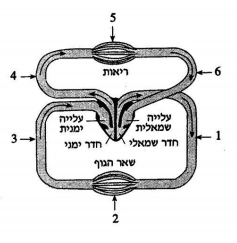 חלק גרשום אילו מספרים בסכמה מייצגים עורקים, אילו מספרים מייצגים ורידים, אילו מספרים מייצגים נימים.____________________________________________________________________________________________________________________________________________________________________________________________________________________________________________________________________________________________________________מה כיוון זרימת הדם בכל אחד משלושת סוגי כלי הדם האלה?______________________________________________________________________________________________________________________________________________________מדוע אין זה נכון לומר כי הדם הזורם בעורקים הוא תמיד עשיר יותר בחמצן מזה הזורם בורידים?______________________________________________________________________________________________________________________________________________________בורידים יש מסתמים ואילו בעורקים אין. מהי החשיבות של המסתמים בורידים ומדוע אין צורך בהם בעורקים?_________________________________________________________________________________________________________________________________________________________________________________________________________________________________